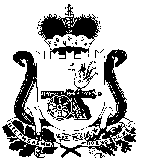 СОВЕТ ДЕПУТАТОВ СТОДОЛИЩЕНСКОГО СЕЛЬСКОГО ПОСЕЛЕНИЯПОЧИНКОВСКОГО РАЙОНА  СМОЛЕНКОЙ ОБЛАСТИРЕШЕНИЕот  29 ноября  2016 г.                                                  № 47Об     избрании     заместителя     Главы муниципального                 образования Стодолищенского сельского поселенияПочинковского     района   Смоленскойобласти    В связи с досрочным прекращением полномочий депутата Совета депутатов Стодолищенского сельского поселения Корнеева Е.А., руководствуясь  статьи 15 и статьи 16 Регламента Совета депутатов Стодолищенского сельского поселения Починковского района Смоленской области,   Совет депутатов Стодолищенского сельского поселения Починковского района Смоленской областиРешил:Избрать заместителем Главы муниципального образования Стодолищенского сельского поселения Починковского района Смоленской области Фомченкова Виктора Алексеевича.Освободить Фомченкова В.А. от исполнения полномочий председателя постоянной комиссии Совета депутатов Стодолищенского сельского поселения по бюджету и налогам.Назначить Алещену Альвину Николаевну председателем постояннойкомиссии Совета депутатов Стодолищенского сельского поселения по бюджету и налогам.Настоящее решение вступает в силу со дня его принятия и подлежит обнародованию. Глава муниципального образованияСтодолищенского сельского поселенияПочинковского района Смоленской области                            Г.А. Знайко